Печатное средство массовой информации органов местного самоуправления муниципального образования Елизаветинское сельское поселение Гатчинского муниципального района Ленинградской области – печатное изданиеАДМИНИСТРАЦИЯ МУНИЦИПАЛЬНОГО ОБРАЗОВАНИЯ ЕЛИЗАВЕТИНСКОГО СЕЛЬСКОГО ПОСЕЛЕНИЯГАТЧИНСКОГО МУНИЦИПАЛЬНОГО РАЙОНАЛЕНИНГРАДСКОЙ ОБЛАСТИПОСТАНОВЛЕНИЕ«21» мая 2020 года                                                              № 153«Об утверждении положения о советепо содействию развитию малогои среднего предпринимательства»В целях реализации государственной политики, направленной на развитие малого и среднего предпринимательства, в соответствии с Федеральным законом от 24.07.2007 № 209-ФЗ «О развитии малого и среднего предпринимательства в Российской Федерации», Федеральным законом от 06.10.2003 № 131-ФЗ «Об общих принципах организации местного самоуправления в Российской Федерации», Устава муниципального образования Елизаветинского сельского поселения Гатчинского муниципального образования Ленинградской области, администрация муниципального образования Елизаветинского сельского поселенияПОСТАНОВЛЯЕТ:1. Утвердить положение о совете по содействию развитию малого и среднего предпринимательства согласно приложению.2. Настоящее постановление вступает в силу со дня его официального опубликования в периодическом печатном издании «Елизаветинский вестник» и подлежит размещению на официальном сайте муниципального образования Елизаветинское сельское поселение Гатчинского муниципального района Ленинградской области.3. Контроль за выполнением настоящего постановления оставляю за собой.Глава администрации     		                   В.В. ЗубрилинПриложениек постановлению администрациимуниципального образования«Елизаветинское сельское поселение»от 21 мая 2020 года № 153Положениео совете по содействию развитию малого и среднегопредпринимательстваI. Общие положения1. Совет по содействию развитию малого и среднего предпринимательства (далее - Совет) является совещательным органом информационного и консультативного обеспечения деятельности в области развития малого и среднего предпринимательства.2. Совет в своей деятельности руководствуется Конституцией Российской Федерации, федеральным законодательством, законодательством Ленинградской области, нормативными правовыми актами муниципального образования «Елизаветинское сельское поселение» и настоящим Положением.3. Совет 	осуществляет свою	деятельность во	взаимодействии с органами местного самоуправления муниципального образования «Елизаветинское сельское поселение»,	общественным объединениями предпринимателей субъектами малого и среднего предпринимательства.II. Задачи, функции и права Совета4. Основными задачами Совета являются:- привлечение субъектов малого и среднего предпринимательства к выработке и реализации государственной политики в области развития малого и среднего предпринимательства;- обеспечение в установленном порядке содействия во взаимодействии между органами местного самоуправления муниципального образования «Елизаветинское сельское поселение», общественными	объединениями предпринимателей, субъектами малого и среднего предпринимательства;- выдвижение и поддержка инициатив в области развития малого и среднего предпринимательства;- проведение общественной экспертизы проектов муниципальных нормативных правовых актов, затрагивающих вопросы развития малого и среднего предпринимательства;-выработка рекомендаций органам местного самоуправления муниципального образования «Елизаветинское сельское поселение» при определении приоритетов в области развития малого и среднего предпринимательства;- привлечение граждан, общественных объединений и представителей средств массовой информации к обсуждению вопросов, касающихся реализации права граждан на предпринимательскую деятельность, и выработке рекомендаций по данным вопросам.5. Совет в соответствии с возложенными на него задачами осуществляет выполнение следующих функций:- анализирует практику других регионов в решении задач по развитию малого и среднего предпринимательства;- вырабатывает рекомендации органам местного самоуправления муниципального образования «Елизаветинское сельское поселение» по приоритетным направлениям развития малого и среднего предпринимательства;- готовит предложения по совершенствованию нормативно - правовой базы по развитию и поддержке малого и среднего предпринимательства, финансово - кредитной, налоговой и лицензионной политике;- проводит исследование и обобщение проблем малого и среднего предпринимательства, в том числе по выявлению и устранению административных барьеров, препятствующих эффективной деятельности субъектов малого и среднего предпринимательства.6. Совет имеет право:- запрашивать в установленном порядке необходимые для реализации возложенных на него задач информационные, аналитические, справочные и статистические материалы, а также ведомственные и правовые акты у органов и должностных лиц местного самоуправления муниципального образования	«Елизаветинское сельское поселение», субъектов малого и среднего предпринимательства, за исключением сведений, доступ к которым ограничен законодательством;- привлекать для работы экспертов и консультантов из числа ученых, предпринимателей, представителей муниципальных образований, других специалистов;- создавать временные и постоянно действующие экспертные и рабочие группы.III. Состав Совета, обязанности членов Совета7. Совет формируется из предпринимателей (по согласованию), представителей общественных и иных организаций (по согласованию), представителей органов местного самоуправления муниципального образования «Елизаветинского сельского поселения».Количество представителей организаций, представляющих интересы субъектов малого и среднего предпринимательства, в работе Совета должно составлять не менее двух третей от общего числа членов Совета.8. Работой Совета руководит Начальник отдела бюджетного учета и отчетности — главный бухгалтер администрации муниципального образования «Елизаветинского сельского поселения».9. Секретарь Совета, являющийся сотрудником администрации муниципального образования «Елизаветинского сельского поселения», входит в его состав.10. Члены Совета обязаны лично посещать заседания Совета, принимать участие в подготовке вопросов к заседанию Совета, работе групп, выполнять поручения Совета.11. Председатель и иные члены Совета осуществляют сою деятельность на общественных началах.IV. Порядок работы Совета12. Совет осуществляет свою деятельность в соответствии с планом работы, который утверждается на заседании Совета. Изменения в план работы по инициативе членов Совета, принимаются и утверждаются на заседании Совета.13. Заседания Совета проводятся по мере необходимости, но не реже одного раза в квартал в течении календарного года.14. Совет правомочен решать вопросы, если на его заседании присутствует не менее половины от установленного числа членов Совета.15. Совет принимает решения по рассматриваемым вопросам открытым голосованием, большинством голосов от числа присутствующих на заседании членов Совета. При равенстве голосов правом решающего голоса обладает председательствующий на заседании Совета.16. Повестка заседания утверждается председателем Совета.Повестка заседания и материалы по вопросам повестки заседания рассылаются членам Совета не менее чем за три дня до даты проведения заседания.17. Для доработки проектов решений с учетом предложений, поступивших на заседаниях Совета, при необходимости образуются экспертные и рабочие группы. В окончательном варианте решение. Совета формируется в срок, не позднее трех рабочих дней со дня проведения соответствующего заседания.18. Решения Совета направляются в органы местного самоуправления муниципального образования «Елизаветинское сельское поселение» и их должностным лицам, уполномоченным принимать решения по соответствующим вопросам.19. Ход заседаний Совета оформляется протоколом, который подписывается председательствующим на заседании Совета и секретарем Совета.20. Председатель Совета осуществляет контроль за реализацией принятых Советом решений.АДМИНИСТРАЦИЯ МУНИЦИПАЛЬНОГО ОБРАЗОВАНИЯ ЕЛИЗАВЕТИНСКОГО СЕЛЬСКОГО ПОСЕЛЕНИЯГАТЧИНСКОГО МУНИЦИПАЛЬНОГО РАЙОНАЛЕНИНГРАДСКОЙ ОБЛАСТИПОСТАНОВЛЕНИЕ«21» мая 2020 года                                                    № 154«Об утверждении положения о попечительском (наблюдательном) совете по вопросам похоронного дела»В соответствии с Федеральным законом от 12.01.1996 № 8-ФЗ «О погребении и похоронном деле», Федеральным законом от 06.10.2003 № 131-ФЗ «Об общих принципах организации местного самоуправления в Российской Федерации», Устава муниципального образования Елизаветинского сельского поселения, администрация муниципального образования Елизаветинского сельского поселенияПОСТАНОВЛЯЕТ:1. Утвердить положение о попечительском (наблюдательном) совете по вопросам похоронного дела согласно приложению.2. Настоящее постановление вступает в силу со дня его официального опубликования в периодическом печатном издании «Елизаветинский вестник» и подлежит размещению на официальном сайте муниципального образования Елизаветинское сельское поселение Гатчинского муниципального района Ленинградской области.3. Контроль за выполнением настоящего постановления оставляю за собой.Глава администрации     		                    В.В. ЗубрилинПриложение к постановлению администрации муниципального образования«Елизаветинские сельское поселение»от 21 мая 2020г. № 154ПОЛОЖЕНИЕО попечительском (наблюдательном) совете по вопросам похоронного дела1. Общие положения1.1. Настоящее положение регламентирует функции и полномочия, атакже порядок формирования и работы попечительского (наблюдательного) совета по вопросам похоронного дела в муниципальном образовании Елизаветинское сельское поселение» (далее - Попечительский совет).1.2. Попечительский совет образуется в целях осуществления общественного контроля за деятельностью в сфере похоронного дела на территории муниципального образования «Елизаветинское сельское поселение» (далее -муниципальное образование).1.3. Попечительский совет осуществляет свою деятельность на общественных началах на принципах гласности, добровольности и равноправия его членов.1.4. Попечительский совет в своей деятельности руководствуется Конституцией Российской Федерации, законодательством Российской Федерации и Ленинградской области, Уставом муниципального образования, настоящим Положением и иными муниципальными правовыми актами муниципального образования.1.5. Решения Попечительского совета носят рекомендательный характер.2. Задачи Попечительского совета2.1. Задачами Попечительского совета являются:2.2. Осуществление общественного контроля за деятельностью в сфере похоронного дела.2.3. Определение основных направлений совершенствования деятельности в муниципальном образовании в целях обеспечения прав граждан, гарантий исполнения их волеизъявления о погребении с учетом обычаев и традиций.2.4. Содействие в разработке и реализации совместных: мероприятий органов местного самоуправления муниципального образования, граждан, 2.5. Информирование общественности о целях, задачах и итогах работы органов местного самоуправления муниципального образования в сфере похоронного дела.3. Функции Попечительского совета.3.1. Проведение мониторинга состояния похоронного дела в муниципальном образовании.3.2. Осуществление анализа проблем в сфере похоронного дела, обобщение и распространение положительного опыта работы других муниципальных образований в указанной сфере деятельности.3.3. Обобщение и анализ причин нарушения прав, свобод и законных интересов граждан в вопросах погребения и похоронного дела.3.4. Разработка рекомендаций по порядку взаимодействия органов местного самоуправления муниципального образования, хозяйствующих субъектов различных форм собственности и индивидуальных предпринимателей, а также граждан в сфере оказания ритуальных услуг и содержания мест захоронения в муниципальном образовании.3.5 Оказание содействия органам местного самоуправления муниципального образования в разработке проектов муниципальных правовых актов в сфере погребения и похоронного дела.3.6. Внесение в органы местного самоуправления предложений по улучшению организации похоронного дела и оказанию населению услуг по погребению.4. Полномочия Попечительского совета4. В рамках осуществления своих функций Попечительский совет вправе:4.1. Вносить предложения по совершенствованию деятельности органов местного самоуправления муниципального образования в том числе:- о разработке проектов нормативных правовых актов, внесении в них изменений и дополнений, направленных на развитие и совершенствование нормативного правового регулирования в сфере погребения и похоронного дела;- об улучшении организации похоронного дела и предоставлении качественных услуг населению по погребению;- информировать о нарушениях законодательства в сфере похоронного дела, в том числе в местах погребения.4.2. Приглашать на свои заседания представителей органов местного самоуправления, организаций, осуществляющих деятельность в сфере похоронного дела, общественных, религиозных организаций, а также 4.3. Привлекать в установленном законом порядке для дачи разъяснений, консультаций при рассмотрении отдельных вопросов похоронного дела специалистов, экспертов, а также представителей организаций, осуществляющих деятельность в сфере погребения и похоронного дела.4.4. Взаимодействовать с антимонопольными, правоохранительными органами по вопросам, относящимся к сфере погребения и похоронного дела.4.5. Информировать население об обсуждаемых Попечительским советом вопросах в средствах массовой информации;4.6. Осуществлять иные полномочия в пределах своей компетенции.5. Порядок формирования и работы Попечительского совета5.1.	Попечительский совет формируется из представителей органов местного самоуправления муниципального образования, представителей предприятий, учреждений и организаций, расположенных на территории муниципального образования (по согласованию), представителей общественных организаций (по согласованию).Количественный состав Попечительского совета составляет не менее 5 человек.5.2. Состав Попечительского совета утверждается постановлением администрации муниципального образования.5.3. Руководство деятельностью Попечительского совета осуществляет председатель, а в его отсутствие - заместитель председателя.5.4. Председатель Попечительского совета:- созывает заседания Попечительского совета;- определяет повестку дня заседания Попечительского совета;- привлекает к работе Попечительского совета в случае необходимости специалистов (экспертов);- приглашает в случае необходимости на заседание Попечительского совета представителей организаций, граждан;- осуществляет другие полномочия в пределах своей компетенции.5.5. Секретарь Попечительского совета:- готовит материалы по вопросам повестки дня и проекты решений Попечительского совета;- уведомляет членов Попечительского совета о предстоящем заседании;- ведет протоколы заседаний Попечительского совета;- направляет членам Попечительского совета копии протоколов и материалов.5.6. Члены Попечительского совета вправе:- вносить предложения в повестку дня заседания и план работы Попечительского совета;- принимать участие в голосовании по всем рассматриваемым вопросам;- выступать и давать оценку рассматриваемому вопросу;- знакомиться с материалами предстоящего заседания Попечительского совета.5.7. Приглашенные на заседание Попечительского совета лица имеют право выступать по рассматриваемому вопросу, вносить предложения и высказывать мнение по обсуждаемому вопросу без права участия в голосовании.5.8. Заседания Попечительского совета проводятся по мере необходимости и считаются правомочными, если на них присутствуют не менее половины от общего числа членов Попечительского совета.5.9. Решения Попечительского совета принимаются большинством голосов, присутствующих на заседании членов Попечительского совета.5.10. Решение Попечительского совета считается принятым, если за него проголосовали более половины участвующих в заседании членов Попечительского совета. В случае равенства голосов решающим является голос председателя (председательствующего) Попечительского совета.5.11. На заседаниях Попечительского совета ведется протокол заседания, который подписывается председателем (председательствующим) Попечительского совета и секретарем Попечительского совета.В протоколе заседания отражаются принятые Попечительским советом решения.АДМИНИСТРАЦИЯ МУНИЦИПАЛЬНОГО ОБРАЗОВАНИЯ ЕЛИЗАВЕТИНСКОГО СЕЛЬСКОГО ПОСЕЛЕНИЯГАТЧИНСКОГО МУНИЦИПАЛЬНОГО РАЙОНАЛЕНИНГРАДСКОЙ ОБЛАСТИПОСТАНОВЛЕНИЕ«29» мая 2020 года                                                              № 162Об изъятии жилых помещений и земельного участка,расположенных в поселке Елизаветиноул. Вокзальная дом 6, для муниципальныхнужд муниципального образованияЕлизаветинского сельского поселения Гатчинского муниципального районаЛенинградской областиВ соответствии со ст. 279 Гражданского кодекса Российской Федерации, ст. 32 Жилищного кодекса Российской Федерации, ст.ст.56.3, 56.6 Земельного кодекса Российской Федерации, заключением межведомственной комиссии о признании многоквартирного жилого дома аварийным и подлежащим сносу № 01 от 16.09.2015г., региональной адресной программы «Переселение граждан из аварийного жилищного фонда на территории Ленинградской области в 2019-2025 годах», постановлением администрации муниципального образования Елизаветинского сельского поселения Гатчинского муниципального района Ленинградской области  № 406 от 23.09.2015 года  «О признании многоквартирного жилого дома расположенного по адресу Ленинградская область, гатчинский район, п. Елизаветино, ул. Вокзальная, дом 6  аварийным и подлежим сносу» (изм. от 16.01.2017 г. № 23), Уставом Елизаветинского сельского поселения Гатчинского муниципального района ленинградской области, администрация Елизаветинского сельского поселения Гатчинского муниципального района Ленинградской областиПОСТАНОВЛЯЕТ:1. Изъять для муниципальных нужд:1.1 земельный участок, расположенный по    адресу: Ленинградская область, Гатчинский района, поселок Елизаветино, улица Вокзальная, под многоквартирным жилым домом № 6, кадастровый номер не имеет, согласно приложенной схемы.1.2. Жилое помещение (квартира) № 3 в доме № 6, ул. Вокзальная, сельского поселения Елизаветино, Гатчинского района, Ленинградской области, кадастровый номер 47:23:0103001:1137, находящееся    в собственности граждан. 1.3. Жилое помещение (квартира) № 4 в доме № 6, ул. Вокзальная, сельского поселения Елизаветино, Гатчинского района, Ленинградской области, кадастровый номер 47:23:0103001:1136, находящееся    в собственности граждан. 2. Направить копию настоящего постановления правообладателям жилых помещений, указанных в п. 1 настоящего постановления, заказным письмом с уведомлением.3. Специалисту 2-й категории сектора по вопросам местного самоуправления Кузнецовой О.С. в течение 10 календарных дней направить копию настоящего постановления в Управление Федеральной службы государственной регистрации, кадастра и картографии по Ленинградской области.4. Начальнику отдела по земельным вопросам и имуществу Великановой Н.Н., Ведущему специалисту по имуществу Папиловой С.Ю. выполнить в установленном законом порядке комплекс мероприятий, связанных с изъятием для муниципальных нужд объектов недвижимого имущества, указанного в пункте 1 настоящего постановления до 31 декабря 2020 года.5. Настоящее постановление подлежит опубликованию в газете «Елизаветинский вестник» и размещению на официальном сайте муниципального образования Елизаветинское сельское поселение Гатчинского муниципального района Ленинградской области.6. Настоящее постановление действует в течение трех лет с момента издания.4. Контроль за выполнением постановления оставляю за собой.Глава администрации			В.В. ЗубрилинАДМИНИСТРАЦИЯ МУНИЦИПАЛЬНОГО ОБРАЗОВАНИЯ ЕЛИЗАВЕТИНСКОГО СЕЛЬСКОГО ПОСЕЛЕНИЯГАТЧИНСКОГО МУНИЦИПАЛЬНОГО РАЙОНАЛЕНИНГРАДСКОЙ ОБЛАСТИПОСТАНОВЛЕНИЕ«29» мая 2020 года                                                              № 163Об изъятии жилых помещений и земельного участка,расположенных в поселке Елизаветиноул. Парковая дом 10, для муниципальныхнужд муниципального образованияЕлизаветинского сельского поселения Гатчинского муниципального районаЛенинградской областиВ соответствии со ст. 279 Гражданского кодекса Российской Федерации, ст. 32 Жилищного кодекса Российской Федерации, ст.ст.56.3, 56.6 Земельного кодекса Российской Федерации, заключением межведомственной комиссии о признании многоквартирного жилого дома аварийным и подлежащим сносу № 01 от 16.09.2015г., региональной адресной программы «Переселение граждан из аварийного жилищного фонда на территории Ленинградской области в 2019-2025 годах», постановлением администрации муниципального образования Елизаветинского сельского поселения Гатчинского муниципального района Ленинградской области  № 522 от 20.11.2015 года  «О признании многоквартирного жилого дома расположенного по адресу Ленинградская область, Гатчинский район, п. Елизаветино, ул. Парковая, дом 10  аварийным и подлежим сносу» (изм. от 16.01.2017 г. № 21), Уставом Елизаветинского сельского поселения Гатчинского муниципального района Ленинградской области, администрация Елизаветинского сельского поселения Гатчинского муниципального района Ленинградской областиПОСТАНОВЛЯЕТ:1. Изъять для муниципальных нужд:1.1 земельный участок, расположенный по    адресу: Ленинградская область, Гатчинский района, поселок Елизаветино, улица Парковая, под многоквартирным жилым домом № 10, кадастровый номер не имеет, согласно приложенной схемы.1.2. Жилое помещение (квартира) № 5 в доме № 10, ул. Парковая, сельского поселения Елизаветино, Гатчинского района, Ленинградской области, кадастровый номер 47:23:0103001:2085, находящееся    в собственности граждан. 1.3. Жилое помещение (квартира) № 8 в доме № 10, ул. Парковая, сельского поселения Елизаветино, Гатчинского района, Ленинградской области, кадастровый номер 47:23:0103001:2086, находящееся в собственности граждан. 2. Направить копию настоящего постановления правообладателям жилых помещений, указанных в п. 1 настоящего постановления, заказным письмом с уведомлением в течение 3 рабочих дней.3. Специалисту 2-й категории сектора по вопросам местного самоуправления Кузнецовой О.С. в течение 10 календарных дней направить копию настоящего постановления в Управление Федеральной службы государственной регистрации, кадастра и картографии по Ленинградской области.4. Начальнику отдела по земельным вопросам и имуществу Великановой Н.Н., Ведущему специалисту по имуществу Папиловой С.Ю. выполнить в установленном законом порядке комплекс мероприятий, связанных с изъятием для муниципальных нужд объектов недвижимого имущества, указанного в пункте 1 настоящего постановления до 31 декабря 2020 года.5. Настоящее постановление подлежит опубликованию в газете «Елизаветинский вестник» и размещению на официальном сайте муниципального образования Елизаветинское сельское поселение Гатчинского муниципального района Ленинградской области.6. Настоящее постановление действует в течение трех лет с момента издания.4. Контроль за выполнением постановления оставляю за собой.Глава администрации			   В.В. ЗубрилинАДМИНИСТРАЦИЯ МУНИЦИПАЛЬНОГО ОБРАЗОВАНИЯЕЛИЗАВЕТИНСКОГО СЕЛЬСКОГО ПОСЕЛЕНИЯГАТЧИНСКОГО МУНИЦИПАЛЬНОГО РАЙОНАЛЕНИНГРАДСКОЙ ОБЛАСТИП О С Т А Н О В Л Е Н И Е«01» июня 2020 г.	     	                    № 164«Об утверждении Порядка принятия решений о создании, реорганизации и ликвидации муниципальных казенных учреждений Елизаветинского сельского поселения Гатчинского муниципального района Ленинградской области»В соответствии с Гражданским кодексом Российской Федерации, Бюджетным кодексом Российской Федерации, Федеральным законом от 06 октября 2003 года № 131-ФЗ «Об общих принципах организации местного самоуправления в Российской Федерации», Федеральным законом от 12 января 1996 года № 7-ФЗ «О некоммерческих организациях», Федеральным законом от 03 ноября 2006 года № 174-ФЗ «Об автономных учреждениях», Федеральным законом от 08 августа 2001 года № 129-ФЗ «О государственной регистрации юридических лиц и индивидуальных предпринимателей», Уставом Елизаветинского сельского поселения, Положения об администрации муниципального образования Елизаветинского сельского поселения, администрация Елизаветинского сельского поселенияПОСТАНОВЛЯЕТ:1. Утвердить Порядок принятия решений о создании, реорганизации и ликвидации муниципальных казенных учреждений Елизаветинского сельского поселения Гатчинского муниципального района Ленинградской области (Приложение 1).2. Настоящее постановление вступает в силу со дня его официального опубликования в периодическом печатном издании «Елизаветинский вестник» и подлежит размещению на официальном сайте муниципального образования Елизаветинское сельское поселение Гатчинского муниципального района Ленинградской области.3. Контроль за выполнением настоящего постановления оставляю за собой.Временно исполняющий обязанностиГлавы администрацииЕлизаветинского сельского поселения 	О.Т. СмирноваПриложение 1к Постановлению администрацииЕлизаветинского сельского поселения№ 164 от 01.06.2020 г.Порядоксоздания, реорганизации, изменения типа и ликвидациимуниципальных учреждений, а также утверждения уставовмуниципальных учреждений и внесения в них измененийНастоящий порядок (далее по тексту – Порядок) разработан в соответствии с Конституцией Российской Федерации, Гражданским кодексом Российской Федерации, Бюджетным кодексом Российской Федерации, Федеральным законом от 06 октября 2003 года № 131-ФЗ «Об общих принципах организации местного самоуправления в Российской Федерации», Федеральным законом от 12 января 1996 года № 7-ФЗ «О некоммерческих организациях», Федеральным законом от 03 ноября 2006 года № 174-ФЗ «Об автономных учреждениях», Федеральным законом от 08.05.2010 № 83-ФЗ «О внесении изменений в отдельные законодательные акты Российской Федерации в связи с совершенствованием правового положения государственных (муниципальных) учреждений»,  Федеральным законом                           от 08 августа 2001 года № 129-ФЗ «О государственной регистрации юридических лиц и индивидуальных предпринимателей», Уставом Елизаветинского сельского поселения Гатчинского муниципального района Ленинградской области.Настоящий Порядок устанавливает процедуры создания, реорганизации, изменения типа и ликвидации муниципальных казенных, бюджетных и автономных учреждений, которые созданы или планируется создать на базе имущества, находящегося в собственности муниципального образования Елизаветинского сельского поселения Гатчинского муниципального района Ленинградской области (далее по тексту – муниципальные учреждения), а так же утверждения уставов муниципальных учреждений и внесения в них изменений, если иное не предусмотрено федеральными законами, нормативными правовыми актами Президента Российской Федерации или Правительства Российской Федерации.Статья 1. Общие положения и понятияИмущество всех муниципальных предприятий и учреждений является собственностью муниципального образования - Елизаветинское сельское поселение Гатчинского муниципального района Ленинградской области (далее – поселение).От имени поселения права собственника имущества муниципальных предприятий и учреждений осуществляет администрация муниципального образования Елизаветинского сельского поселения Гатчинского муниципального района Ленинградской области, в соответствии с компетенцией определенной Уставом муниципального образования Елизаветинское сельское поселение Гатчинского муниципального района Ленинградской области и Положением об администрации Елизаветинского сельского поселения Гатчинского муниципального района Ленинградской области, Положением о порядке управления и распоряжения имуществом, находящимся в собственности муниципального образования Елизаветинское сельское поселение Гатчинского муниципального района Ленинградской области», Федеральным законодательством Российской Федерации и законами Ленинградской области.Для целей Порядка используются следующие понятия: __муниципальное казенное учреждение – муниципальное учреждение, осуществляющее оказание муниципальных услуг, выполнение работ и (или) исполнение муниципальных функций в целях обеспечения реализации предусмотренных законодательством Российской Федерации полномочий органов местного самоуправления, финансовое обеспечение деятельности которого осуществляется за счет средств соответствующего бюджета на основании бюджетной сметы;муниципальное учреждение – некоммерческая организация, созданная для осуществления управленческих, социально-культурных, образовательных и научных целей, в целях охраны здоровья граждан, развития физической культуры и спорта или иных целей некоммерческого характера, имущество которой закреплено за ней компетентным органом местного самоуправления на праве оперативного управления. Муниципальное учреждение может быть бюджетным или автономным учреждением;муниципальное бюджетное учреждение – некоммерческая организация, созданная собственником для осуществления управленческих, социально- культурных или иных функций некоммерческого характера и финансируемая собственником полностью или частично;муниципальное автономное учреждение – некоммерческая организация, созданная собственником для выполнения работ, оказания услуг в целях осуществления предусмотренных законодательством Российской Федерации полномочий органов местного самоуправления в сферах науки, образования, здравоохранения, культуры, социальной защиты, занятости населения, физической культуры и спорта, а также в иных сферах.Представительный орган муниципального образования – Совет депутатов муниципального образования Елизаветинское сельское поселение Гатчинского муниципального района Ленинградской области.Администрация муниципального образования- Администрация муниципального образования Елизаветинского сельского поселения Гатчинского муниципального района Ленинградской области.Статья 2. Создание муниципального учреждения1. Муниципальное учреждение может быть создано путем его учреждения в соответствии с настоящей статьей или путем изменения типа существующего муниципального учреждения в соответствии с настоящим Порядком.2. Решение о создании муниципального учреждения путем его учреждения принимается Решением представительного органа муниципального образования.3. Представительного органа муниципального образования о создании муниципального учреждения должно содержать:а) наименование создаваемого муниципального учреждения с указанием его типа;б) основные цели деятельности создаваемого муниципального учреждения, определенные в соответствии с федеральными законами и иными нормативными правовыми актами; в) наименование органа местного самоуправления или его структурного органа, который будет осуществлять функции и полномочия учредителя создаваемого муниципального учреждения;г) сведения о недвижимом имуществе (в том числе земельных участках), которое закрепляется (предоставляется в постоянное (бессрочное) пользование) за создаваемым муниципальным учреждением;д) предельную штатную численность работников (для казенного учреждения);е) перечень мероприятий по созданию муниципального учреждения с указанием сроков их проведения.4. Проект Решения представительного органа о создании муниципального учреждения готовит администрация муниципального образования при обязательном согласовании с постоянной комиссией по вопросам бюджетной и экономической политики.5. Одновременно с проектом Решения представительного органа муниципального образования о создании муниципального учреждения разработчиком представляется пояснительная записка, которая должна содержать:а) обоснование целесообразности создания муниципального учреждения с оценкой последствий для муниципального бюджета;б) информацию о предоставлении создаваемому муниципальному учреждению права выполнять муниципальные функции (для казенного учреждения), а также осуществлять приносящую доход деятельность.6. На основании Решения представительного органа о создании муниципального учреждения администрацией муниципального образования разрабатывает проект устава муниципального учреждения в соответствии с настоящим Порядком.Статья 3. Реорганизация муниципального учреждения1. Реорганизация муниципального учреждения может быть осуществлена в форме его слияния, присоединения, разделения или выделения.2. Решение о реорганизации муниципального учреждения в форме разделения, выделения, слияния (если возникшее при слиянии юридическое лицо является муниципальным казенным учреждением) или присоединения (в случае присоединения муниципального бюджетного или автономного учреждения к казенному учреждению) принимается Представительным органом муниципального образования в порядке, аналогичном порядку создания муниципального учреждения путем его учреждения.3. Решение о реорганизации муниципального учреждения принимается в форме Решения представительного органа муниципального образования и должно содержать: а) наименование муниципальных учреждений, участвующих в процессе реорганизации, с указанием их типов;б) форму реорганизации;в) наименование муниципального учреждения (учреждений) после завершения процесса реорганизации;г) наименование органа местного самоуправления, осуществляющего функции и полномочия учредителя реорганизуемого муниципального учреждения (учреждений);д) информацию об изменении (сохранении) основных целей деятельности реорганизуемого учреждения (учреждений);е) информацию об изменении (сохранении) штатной численности (для казенных учреждений);ж) перечень мероприятий по реорганизации муниципального учреждения с указанием сроков их проведения.4. Проект Решения представительного органа муниципального образования о реорганизации муниципальных учреждений, подготавливается Администрацией муниципального образования с обязательным согласованием с постоянной комиссией по вопросам бюджетной и экономической политики.5. Принятие Представительным органом муниципального образования решения о реорганизации муниципального учреждения (учреждений) при сохранении объема муниципальных услуг (работ), подлежащих оказанию (выполнению) муниципальными учреждениями, не может являться основанием для сокращения объема бюджетных ассигнований на очередной финансовый год и плановый период, выделяемых на оказание муниципальных услуг (выполнение работ). Статья 4. Изменение типа муниципального учреждения1. Изменение типа муниципального учреждения не является его реорганизацией.2. Решение об изменении типа муниципального учреждения в целях создания муниципального казенного учреждения принимается Решением Представительного органа муниципального образования.3. Решение Представительного органа муниципального образования об изменении типа муниципального учреждения в целях создания муниципального казенного учреждения должно содержать:а) наименование существующего муниципального учреждения с указанием его типа;б) наименование создаваемого муниципального учреждения с указанием его типа;в) наименование органа местного самоуправления, осуществляющего функции и полномочия учредителя муниципального учреждения;г) информацию об изменении (сохранении) основных целей деятельности муниципального учреждения; д) информацию об изменении (сохранении) штатной численности;е) перечень мероприятий по созданию муниципального учреждения с указанием сроков их проведения.4. Решение об изменении типа муниципального учреждения в целях создания муниципального бюджетного учреждения должно содержать:а) наименование существующего муниципального учреждения с указанием его типа;б) наименование создаваемого муниципального учреждения с указанием его типа;в) наименование органа местного самоуправления, осуществляющего функции и полномочия учредителя муниципального учреждения;г) информацию об изменении (сохранении) основных целей деятельности муниципального учреждения;д) перечень мероприятий по созданию муниципального учреждения с указанием сроков их проведения.5. Решение об изменении типа муниципального учреждения в целях создания муниципального автономного учреждения должно содержать:а) обоснование создания автономного муниципального учреждения, в том числе с учетом возможных социально-экономических последствий его создания, доступности такого учреждения для населения в качестве выполняемых работ, оказываемых им услуг;б) сведения об имуществе, находящемся в оперативном управлении соответствующего учреждения;в) наименование существующего муниципального учреждения с указанием его типа;г) наименование создаваемого муниципального учреждения с указанием его типа;д) наименование органа местного самоуправления, осуществляющего функции и полномочия учредителя муниципального учреждения;е) информацию об изменении (сохранении) основных целей деятельности муниципального учреждения;ж) перечень мероприятий по созданию муниципального учреждения с указанием сроков их проведения.6. Проект Решения Представительного органа муниципального образования об изменении типа муниципального учреждения в целях создания муниципального казенного, бюджетного или автономного учреждения подготавливается Администрацией муниципального образования с обязательным согласованием с постоянной комиссией по вопросам бюджетной и экономической политики.К проекту Решения Представительного органа муниципального образования об изменении типа муниципального учреждения в целях создания муниципального казенного, бюджетного или автономного учреждения в Представительный орган муниципального образования представляется пояснительная записка, содержащая обоснование целесообразности изменения типа муниципального учреждения и информацию о кредиторской задолженности учреждения (в том числе просроченной).7. В случае если изменение типа муниципального казенного учреждения приведет к невозможности осуществления создаваемым путем изменения типа муниципальным учреждением муниципальных функций, в пояснительной записке указывается информация о том, кому данные муниципальные функции будут переданы. 8. В случае если изменение типа муниципального учреждения приведет к невозможности осуществления создаваемым путем изменения типа муниципальным учреждением полномочий органа местного самоуправления по исполнению публичных обязательств перед физическим лицом, подлежащих исполнению в денежной форме, в пояснительной записке указывается информация о том, кому указанные полномочия будут переданы.9. Принятие Решения Представительным органом муниципального образования об изменении типа муниципального учреждения в целях создания муниципального бюджетного учреждения при сохранении объема муниципальных услуг (работ), подлежащих оказанию (выполнению) муниципальным учреждением, не может являться основанием для сокращения объема бюджетных ассигнований на очередной финансовый год и плановый период, выделяемых на оказание муниципальных услуг (выполнение работ). 10. Решение Представительного органа муниципального образования об изменении типа муниципального учреждения утверждаются изменения, вносимые в устав этого муниципального учреждения в соответствии с настоящим Порядком.Статья 5. Ликвидация муниципальных учреждений1. Решение о ликвидации муниципального учреждения принимается Представительным органом муниципального образования. 2. Решение о ликвидации муниципального учреждения должно содержать:а) наименование учреждения с указанием типа;б) состав ликвидационной комиссии;в) порядок и сроки ликвидации муниципального учреждения в соответствии с Гражданским кодексом Российской Федерации;3. Проект Решения Представительного органа муниципального образования о ликвидации муниципального учреждения подготавливается Администрацией муниципального образования с обязательным согласованием с постоянной комиссией по вопросам бюджетной и экономической политики.Одновременно с проектом правового акта о ликвидации муниципального учреждения представляется пояснительная записка, содержащая обоснование целесообразности ликвидации учреждения и информацию о кредиторской задолженности учреждения (в том числе просроченной).В случае если ликвидируемое муниципальное казенное учреждение осуществляет муниципальные функции, пояснительная записка должна содержать информацию о том, кому указанные муниципальные функции будут переданы после завершения процесса ликвидации. В случае если ликвидируемое муниципальное учреждение осуществляет полномочия органа местного самоуправления по исполнению публичных обязательств перед физическим лицом, подлежащих исполнению в денежной форме, пояснительная записка должна содержать информацию о том, кому указанные полномочия будут переданы после завершения процесса ликвидации. 4. После издания Решения Представительного органа муниципального образования о ликвидации муниципального учреждения, Администрация муниципального образования в трехдневный срок доводит указанный правовой акт до сведения регистрирующего органа для внесения в Единый государственный реестр юридических лиц сведения о том, что учреждение находится в процессе ликвидации.5. Ликвидационная комиссия обеспечивает реализацию полномочий по управлению делами ликвидируемого муниципального учреждения в течение всего периода его ликвидации.Полномочия по управлению ликвидируемым учреждением переходят к ликвидационной комиссии с момента ее назначения.6. Ликвидационная комиссия:1) направляет Решение Представительного органа о ликвидации учреждения в орган, осуществлявший государственную регистрацию учреждения, в налоговую инспекцию по месту налогового учета ликвидируемого юридического лица, в отделение Пенсионного фонда РФ, в соответствующий центр занятости населения с приложением списка работников юридического лица, подлежащих увольнению в связи с ликвидацией учреждения, в территориальный Фонд обязательного медицинского страхования и в иные уполномоченные государственные органы и внебюджетные фонды в соответствии с действующим законодательством;2) принимает меры к выявлению кредиторов и письменно уведомляет их о ликвидации учреждения;3) публикует в определенном законодательством печатном органе информацию о ликвидации учреждения, содержащую сведения о порядке и сроке заявления требований его кредиторами;4) принимает меры к получению дебиторской задолженности;5)  осуществляет иные предусмотренные Гражданским кодексом Российской Федерации и другими законодательными актами Российской Федерации мероприятия по ликвидации муниципального учреждения.7. В десятидневный срок с даты истечения периода для предъявления требований кредиторами ликвидационная комиссия составляет промежуточный ликвидационный баланс (в 3-х экземплярах), который содержит сведения о составе имущества, перечне предъявленных кредиторами требований, а также о результатах их рассмотрения, и представляет его для утверждения в Администрацию муниципального образования.8. Промежуточный ликвидационный баланс утверждается Администрацией муниципального образования.Начиная со дня утверждения промежуточного ликвидационного баланса ликвидационная комиссия производит выплаты денежных сумм кредиторам учреждения в порядке очередности, установленной ст. 64 ГК РФ в соответствии с промежуточным ликвидационным балансом.9. Кредиторам третьей и четвертой очереди выплаты производятся по истечении месяца со дня утверждения промежуточного ликвидационного баланса. 10. В десятидневный срок после завершения расчетов с кредиторами составляется окончательный ликвидационный баланс (в 3-х экземплярах), который представляется для утверждения в Администрацию муниципального образования.11. Один экземпляр ликвидационного баланса ликвидационная комиссия направляет в налоговый орган для снятия учреждения с налогового учёта. 12. После осуществления всех мероприятий ликвидационная комиссия составляет акт ликвидационной комиссии о завершении процесса ликвидации и передаче имущества, оставшегося после ликвидации учреждения, представителю собственника имущества муниципального образования в лице Администрации муниципального образования.13. Один экземпляр утвержденного ликвидационного баланса и один акт ликвидационной комиссии передаются и хранятся в Администрацию муниципального образования.14. Ликвидационная комиссия направляет в регистрирующий орган документы, установленные действующим законодательством для внесения записи в Единый государственный реестр юридических лиц о прекращении деятельности учреждения.15. При ликвидации муниципального казенного учреждения кредитор не вправе требовать досрочного исполнения соответствующего обязательства, а также прекращения обязательства и возмещения, связанных с этим убытков.16. Требования кредиторов ликвидируемого муниципального учреждения (за исключением казенного учреждения) удовлетворяются за счет имущества, на которое в соответствии с законодательством Российской Федерации может быть обращено взыскание.17. Недвижимое имущество муниципального учреждения, оставшееся после удовлетворения требований кредиторов, а также недвижимое имущество, на которое в соответствии с законодательством Российской Федерации не может быть обращено взыскание по обязательствам ликвидируемого учреждения, передается ликвидационной комиссией в Администрацию муниципального образования.18. Движимое имущество муниципального учреждения, оставшееся после удовлетворения требований кредиторов, а также движимое имущество, на которое в соответствии с законодательством Российской Федерации не может быть обращено взыскание по обязательствам ликвидируемого учреждения, передается ликвидационной комиссией в казну муниципального образования.Статья 6. Утверждение устава муниципального учрежденияи внесение в него изменений1. Устав муниципального учреждения, а также вносимые в него изменения утверждаются Постановлением администрации муниципального образования. 2. Устав должен содержать: а) общие положения, устанавливающие в том числе:- наименование муниципального учреждения с указанием в наименовании его типа; - информацию о месте нахождения муниципального учреждения; - наименование учредителя и собственника имущества муниципального учреждения; - наименование органа местного самоуправления, осуществляющего функции и полномочия учредителя и собственника имущества муниципального учреждения;б) предмет и цели деятельности учреждения в соответствии с федеральным законом, иным нормативным правовым актом, муниципальным правовым актом, а также исчерпывающий перечень видов деятельности (с указанием основных видов деятельности и иных видов деятельности, не являющихся основными), которые муниципальное учреждение вправе осуществлять в соответствии с целями, для достижения которых оно создано;в) раздел об организации деятельности и управлении учреждением, содержащий, в том числе сведения о структуре, компетенции органов управления учреждения, порядок их формирования, сроки полномочий и порядок деятельности таких органов, а также положения об ответственности руководителя учреждения;г) раздел об имуществе и финансовом обеспечении учреждения, содержащий в том числе:- обязанность учреждения представлять имущество к учету в реестре муниципального имущества в установленном порядке;- порядок распоряжения имуществом, приобретенным муниципальным бюджетным учреждением (за исключением имущества, приобретенного за счет средств, выделенных учреждению собственником на приобретение такого имущества);- порядок согласования передачи муниципальным бюджетным учреждением некоммерческим организациям в качестве их учредителя или участника денежных средств, иного имущества, за исключением особо ценного движимого имущества, закрепленного за ним собственником или приобретенного бюджетным учреждением за счет средств, выделенных ему собственником на приобретение такого имущества, а также недвижимого имущества; - порядок осуществления крупных сделок и сделок, в совершении которых имеется заинтересованность; - запрет на совершение сделок, возможными последствиями которых является отчуждение или обременение имущества, закрепленного за муниципальным учреждением, или имущества, приобретенного за счет средств, выделенных этому учреждению из муниципального бюджета или бюджета государственного внебюджетного фонда Российской Федерации, если иное не установлено законодательством Российской Федерации;- положения об открытии лицевых счетов муниципальному учреждению в органах федерального казначейства, а также об иных счетах, открываемых муниципальным учреждением в соответствии с законодательством Российской Федерации; - положения о ликвидации муниципального учреждения по решению собственника имущества и распоряжении собственником имуществом ликвидированного учреждения, если иное не предусмотрено законодательством Российской Федерации;- указание на субсидиарную ответственность муниципального образования Елизаветинское сельское поселение по обязательствам муниципального казенного учреждения в лице Администрации муниципального образования;д) сведения о филиалах и представительствах учреждения;е) иные разделы - в случаях, предусмотренных федеральными законами. 3. Содержание устава муниципального автономного учреждения должно соответствовать требованиям, установленным Федеральным законом «Об автономных учреждениях». 4. Проект устава муниципального учреждения и проект Постановления об утверждении устава муниципального учреждения разрабатывает Администрация муниципального образования в срок, установленный Решением представительного органа муниципального образования о создании муниципального учреждения.5. В случае подготовки новой редакции устава или внесения изменений в устав муниципального учреждения, проект новой редакции устава и проект изменений в устав, а также Решение Представительного органа муниципального образования об утверждении новой редакции устава или внесении  изменений  готовит Администрация муниципального образования совместно с муниципальным учреждением.6. Проект устава должен быть согласован с постоянной комиссией по вопросам бюджетной и экономической политики.7.Администрация муниципального образования осуществляет государственную регистрацию устава вновь создаваемых учреждений.8. Регистрацию новой редакции устава или вносимых изменений в устав осуществляет руководитель учреждения.АДМИНИСТРАЦИЯМУНИЦИПАЛЬНОГО ОБРАЗОВАНИЯ ЕЛИЗАВЕТИНСКОГО СЕЛЬСКОГО ПОСЕЛЕНИЯГАТЧИНСКОГО МУНИЦИПАЛЬНОГО РАЙОНАЛЕНИНГРАДСКОЙ ОБЛАСТИПОСТАНОВЛЕНИЕ01 июня 2020 г.                                                                     № 165Об утверждении Порядка осуществления бюджетных инвестиций в форме капитальных вложений в объекты муниципальной собственности за счет средств местного бюджета	В соответствии со статьями 78.2 и 79 Бюджетного кодекса Российской Федерации, Администрация муниципального образования Елизаветинского сельского поселения Гатчинского муниципального района Ленинградской областиПОСТАНОВЛИЯЕТ:1. Утвердить прилагаемый Порядок осуществления бюджетных инвестиций в форме капитальных вложений в объекты муниципальной собственности за счет средств местного бюджета.2. Настоящее постановление вступает в силу со дня его официального опубликования в периодическом печатном издании «Елизаветинский вестник» и подлежит размещению на официальном сайте муниципального образования Елизаветинское сельское поселение Гатчинского муниципального района Ленинградской области.3. Контроль за исполнением настоящего постановления оставляю за собой.Временно исполняющий обязанностиГлавы администрацииЕлизаветинского сельского поселения   	    О.Т. СмирноваУТВЕРЖДЕН постановлением Администрации Елизаветинского сельского поселения От 01.06.2020 г. № 165 ПОРЯДОКосуществления бюджетных инвестиций в форме капитальных вложений в объекты муниципальной собственности за счет средств местного бюджетаI. Общие положения1. Настоящий Порядок устанавливает:а) порядок осуществления бюджетных инвестиций в форме капитальных вложений в объекты капитального строительства муниципальной собственности Новосельского сельского поселения или в приобретение объектов недвижимого имущества в муниципальную собственность за счет средств местного бюджета (далее - бюджетные инвестиции), в том числе условия передачи органами местного самоуправления поселения (далее - органы местного самоуправления) муниципальным бюджетным или автономным учреждениям, муниципальным унитарным предприятиям (далее - организации) полномочий муниципального заказчика по заключению и исполнению от имени поселения муниципальных контрактов от лица указанных органов в соответствии с настоящими Правилами, а также порядок заключения соглашений о передаче указанных полномочий;б) порядок предоставления из местного бюджета субсидий организациям на осуществление капитальных вложений в объекты капитального строительства муниципальной собственности поселения и объекты недвижимого имущества, приобретаемые в муниципальную собственность поселения (далее соответственно - объекты, субсидии).2. Осуществление бюджетных инвестиций и предоставление субсидий осуществляется в соответствии с нормативными правовыми актами поселения, предусмотренными пунктом 2 статьи 78.2 и пунктом 2 статьи 79 Бюджетного кодекса Российской Федерации (далее – акты). 3. При осуществлении капитальных вложений в объекты не допускается: а) предоставление субсидий в отношении объектов, по которым принято решение о подготовке и реализации бюджетных инвестиций;б) предоставление бюджетных инвестиций в объекты, по которым принято решение о предоставлении субсидий. 4. Объем предоставляемых бюджетных инвестиций и субсидий должен соответствовать объему бюджетных ассигнований, предусмотренному на соответствующие цели муниципальными целевыми программами.5. Созданные или приобретенные в результате осуществления бюджетных инвестиций объекты закрепляются в установленном порядке на праве оперативного управления или хозяйственного ведения за организациями с последующим увеличением стоимости основных средств, находящихся на праве оперативного управления у этих организаций либо включаются в состав казны поселения. 6. Осуществление капитальных вложений в объекты за счет субсидий влечет увеличение стоимости основных средств, находящихся на праве оперативного управления у организаций. 7. Информация о сроках и об объемах оплаты по муниципальным контрактам, заключенным в целях строительства (реконструкции, в том числе с элементами реставрации, технического перевооружения) и (или) приобретения объектов, а также о сроках и об объемах перечисления субсидий организациям учитывается при формировании прогноза кассовых выплат из бюджета поселения, необходимого для составления в установленном порядке кассового плана исполнения местного бюджета.II. Осуществление бюджетных инвестиций8. Расходы, связанные с бюджетными инвестициями, осуществляются в порядке, установленном бюджетным законодательством Российской Федерации, на основании муниципальных контрактов, заключенных в целях строительства (реконструкции, в том числе с элементами реставрации, технического перевооружения) и (или) приобретения объектов:а) муниципальными заказчиками, являющимися получателями средств местного бюджета;б) организациями, которым органы местного самоуправления, осуществляющие функции и полномочия учредителя или права собственника имущества организаций, являющиеся муниципальными заказчиками, передали в соответствии с настоящими Правилами свои полномочия муниципального заказчика по заключению и исполнению от имени поселения от лица указанных органов муниципальных контрактов.9. Муниципальные контракты заключаются и оплачиваются в пределах лимитов бюджетных обязательств, доведенных муниципальному заказчику как получателю средств местного бюджета, либо в порядке, установленном Бюджетным кодексом Российской Федерации и иными нормативными правовыми актами, регулирующими бюджетные правоотношения, в пределах средств, предусмотренных актами (решениями), на срок, превышающий срок действия утвержденных ему лимитов бюджетных обязательств. 10. В целях осуществления бюджетных инвестиций в соответствии с подпунктом «б» пункта 8 настоящего Порядка органами местного самоуправления заключаются с организациями соглашения о передаче полномочий муниципального заказчика по заключению и исполнению от имени поселения муниципальных контрактов от лица указанных органов (за исключением полномочий, связанных с введением в установленном порядке в эксплуатацию объекта) (далее - соглашение о передаче полномочий). 11. Соглашение о передаче полномочий может быть заключено в отношении нескольких объектов и должно содержать в том числе:а) цель осуществления бюджетных инвестиций и их объем с распределением по годам в отношении каждого объекта с указанием его наименования, мощности, сроков строительства (реконструкции, в том числе с элементами реставрации, технического перевооружения) или приобретения объекта, рассчитанной в ценах соответствующих лет стоимости объекта капитального строительства муниципальной собственности поселения (сметной или предполагаемой (предельной) либо стоимости приобретения объекта недвижимого имущества в муниципальную собственность поселения), соответствующих акту (решению), а также с указанием рассчитанного в ценах соответствующих лет общего объема капитальных вложений, в том числе объема бюджетных ассигнований, предусмотренного органу местного самоуправления как получателю средств местного бюджета, соответствующего акту (решению). Объем бюджетных инвестиций должен соответствовать объему бюджетных ассигнований на осуществление бюджетных инвестиций, предусмотренному муниципальными целевыми программами;б) положения, устанавливающие права и обязанности организации по заключению и исполнению от имени поселения от лица органа местного самоуправления муниципальных контрактов; в) ответственность организации за неисполнение или ненадлежащее исполнение переданных ей полномочий;г) положения, устанавливающие право органа местного самоуправления на проведение проверок соблюдения организацией условий, установленных заключенным соглашением о передаче полномочий;д) положения, устанавливающие обязанность организации по ведению бюджетного учета, составлению и представлению бюджетной отчетности органу местного самоуправления как получателю средств бюджета поселения в порядке, установленном финансовой службой поселения.12. Операции с бюджетными инвестициями осуществляются в порядке, установленном бюджетным законодательством Российской Федерации для бюджетов бюджетной системы Российской Федерации, и отражаются на открытых в органе Федерального казначейства в порядке, установленном Федеральным казначейством лицевых счетах:а) получателя бюджетных средств - в случае заключения муниципальных контрактов муниципальным заказчиком;б) для учета операций по переданным полномочиям получателя бюджетных средств - в случае заключения от имени поселения муниципальных контрактов организациями от лица органов местного самоуправления.13. В целях открытия организацией в органе Федерального казначейства лицевого счета, указанного в подпункте «б» пункта 12 настоящего Порядка, организация в течение 5 рабочих дней со дня получения от органа местного самоуправления подписанного им соглашения о передаче полномочий представляет в орган Федерального казначейства документы, необходимые для открытия лицевого счета по переданным полномочиям получателя бюджетных средств, в порядке, установленном Федеральным казначейством. Основанием для открытия лицевого счета, указанного в подпункте «б» пункта 12 настоящего Порядка, является копия соглашения о передаче полномочий.III. Предоставление субсидий14. Субсидии предоставляются организациям в размере средств, предусмотренных решением о бюджете поселения на соответствующий период, и лимитов бюджетных обязательств, доведенных в установленном порядке получателю средств местного бюджета на цели предоставления субсидий. 15. Предоставление субсидии осуществляется в соответствии с соглашением, заключенным между органами местного самоуправления как получателями средств местного бюджета, предоставляющими субсидию организациям, и организацией (далее - соглашение о предоставлении субсидий) на срок, не превышающий срок действия утвержденных получателю средств местного бюджета, предоставляющему субсидию, лимитов бюджетных обязательств на предоставление субсидии. По решению Администрации поселения, принятому в соответствии со статьей 78.2 Бюджетного кодекса Российской Федерации, получателю средств бюджета поселения может быть предоставлено право заключать соглашения о предоставлении субсидии на срок, превышающий срок действия утвержденных ему лимитов бюджетных обязательств на предоставление субсидий. 16. Соглашение о предоставлении субсидии может быть заключено в отношении нескольких объектов. Соглашение о предоставлении субсидии должно содержать в том числе:а) цель предоставления субсидии и ее объем с распределением по годам в отношении каждого объекта с указанием его наименования, мощности, сроков строительства (реконструкции, в том числе с элементами реставрации, технического перевооружения) или приобретения объекта, рассчитанной в ценах соответствующих лет стоимости объекта (сметной или предполагаемой (предельной) стоимости объекта капитального строительства муниципальной собственности поселения либо стоимости приобретения объекта недвижимого имущества в муниципальную собственность), соответствующих акту (решению), а также с указанием общего объема капитальных вложений за счет всех источников финансового обеспечения, в том числе объема предоставляемой субсидии, соответствующего акту (решению). Объем предоставляемой субсидии должен соответствовать объему бюджетных ассигнований на предоставление субсидии, предусмотренному муниципальными целевыми программами;б) положения, устанавливающие права и обязанности сторон соглашения о предоставлении субсидии и порядок их взаимодействия при реализации соглашения о предоставлении субсидии;в) условие о соблюдении организацией при использовании субсидии положений, установленных законодательством Российской Федерации о контрактной системе в сфере закупок товаров, работ, услуг для обеспечения государственных и муниципальных нужд;г) положения, устанавливающие обязанность муниципального автономного учреждения и муниципального унитарного предприятия по открытию в органе Федерального казначейства лицевого счета по получению и использованию субсидий;д) обязательство муниципального унитарного предприятия осуществлять без использования субсидии разработку проектной документации на объекты капитального строительства (или приобретение прав на использование типовой проектной документации, информация о которой включена в реестр типовой проектной документации) и проведение инженерных изысканий, выполняемых для подготовки такой проектной документации, проведение технологического и ценового аудита инвестиционных проектов по строительству (реконструкции, в том числе с элементами реставрации, техническому перевооружению) объектов капитального строительства, проведение государственной экспертизы проектной документации и результатов инженерных изысканий и проведение проверки достоверности определения сметной стоимости объектов капитального строительства, на финансовое обеспечение строительства (реконструкции, в том числе с элементами реставрации, технического перевооружения) которых планируется предоставление субсидии;е) обязательство муниципального бюджетного или автономного учреждения осуществлять расходы, связанные с проведением мероприятий, указанных в подпункте "д" настоящего пункта, без использования субсидии, если предоставление субсидии на эти цели не предусмотрено актом (решением);ж) обязательство муниципального унитарного предприятия осуществлять эксплуатационные расходы, необходимые для содержания объекта после ввода его в эксплуатацию (приобретения), без использования на эти цели средств местного бюджета;з) обязательство муниципального бюджетного или автономного учреждения осуществлять эксплуатационные расходы, необходимые для содержания объекта после ввода его в эксплуатацию (приобретения), за счет средств, предоставляемых из местного бюджета, в объеме, не превышающем размер соответствующих нормативных затрат, применяемых при расчете субсидии на финансовое обеспечение выполнения муниципального задания на оказание муниципальных услуг (выполнение работ);и) сроки (порядок определения сроков) перечисления субсидии, а также положения, устанавливающие обязанность перечисления субсидии на лицевой счет по получению и использованию субсидий, открытый в органе Федерального казначейства;к) положения, устанавливающие право получателя средств бюджета поселения, предоставляющего субсидию, на проведение проверок соблюдения организацией условий, установленных соглашением о предоставлении субсидии;л) порядок возврата организацией средств в объеме остатка не использованной на начало очередного финансового года перечисленной ей в  предшествующем финансовом году субсидии в случае отсутствия решения получателя средств местного бюджета, предоставляющего субсидию, о наличии потребности направления этих средств на цели предоставления субсидии на капитальные вложения, указанного в пункте 22 настоящих Правил;м) порядок возврата сумм, использованных организацией, в случае установления по результатам проверок фактов нарушения целей и условий, определенных соглашением о предоставлении субсидии;н) положения, предусматривающие приостановление предоставления субсидии либо сокращение объема предоставляемой субсидии в связи с нарушением организацией условия о софинансировании капитальных вложений в объекты за счет иных источников финансирования в случае, если актом (решением) предусмотрено такое условие;о) порядок и сроки представления организацией отчетности об использовании субсидии;п) случаи и порядок внесения изменений в соглашение о предоставлении субсидии, в том числе в случае уменьшения в соответствии с Бюджетным кодексом Российской Федерации получателю средств бюджета поселения ранее доведенных в установленном порядке лимитов бюджетных обязательств на предоставление субсидии, а также случаи и порядок досрочного прекращения соглашения о предоставлении субсидии.17. В случае предоставления субсидии в объекты муниципального бюджетного учреждения, осуществляющего в соответствии с Бюджетным кодексом Российской Федерации полномочия главного распорядителя средств местного бюджета, соглашение о предоставлении субсидии не заключается. 18. Предоставление и использование субсидии в объекты муниципального бюджетного учреждения, осуществляющего в соответствии с Бюджетным кодексом Российской Федерации полномочия главного распорядителя средств местного бюджета, осуществляются на основании акта (решения), подготовленного с учетом положений пункта 16 настоящих Правил. 19. Операции с субсидиями, поступающими организациям, учитываются на отдельных лицевых счетах, открываемых организациям в органе Федерального казначейства в порядке, установленном Федеральным казначейством. 20. Санкционирование расходов организаций, источником финансового обеспечения которых являются субсидии, в том числе остатки субсидий, не использованные на начало очередного финансового года, осуществляется в порядке, установленном финансовой службой поселения. 21. Не использованные на начало очередного финансового года остатки субсидий подлежат перечислению организациями в установленном порядке в бюджет поселения. 22. В соответствии с решением органа местного самоуправления или муниципального бюджетного учреждения, осуществляющего в соответствии с Бюджетным кодексом Российской Федерации полномочия главного распорядителя средств местного бюджета, о наличии потребности в не использованных на начало очередного финансового года остатках субсидии, остатки субсидии могут быть использованы в очередном финансовом году для финансового обеспечения расходов, соответствующих целям предоставления субсидии. В указанное решение может быть включено несколько объектов. 23. Решение органа местного самоуправления или муниципального бюджетного учреждения, осуществляющего в соответствии с Бюджетным кодексом Российской Федерации полномочия главного распорядителя средств местного бюджета, о наличии потребности организации в не использованных на начало очередного финансового года остатках субсидии подлежит согласованию с Администрацией поселения. На согласование в Администрацию поселения указанное решение представляется вместе с пояснительной запиской, содержащей обоснование такого решения.НАДЫМИЛИ: КАК МЕНЯЕТСЯ УРОВЕНЬ КУРЕНИЯ В РОССИИНесмотря на кусачие цены и отталкивающие изображения на упаковках, многие россияне продолжают курить. Во Всемирный день без табака рассказываем, сколько россиян не представляют своей жизни без курения, где курят меньше всего и каков процент подростков, пробовавших курить.По данным выборочного исследования состояния здоровья населения, проведенного Росстатом в 2019 году, табак потребляли 24,2% россиян. Доля курящих среди мужчин составляла 40%, среди женщин — 11%. Самыми курящими регионами оказались Чукотка (39% от всего населения региона), Еврейская автономная область (37,3%) и Забайкальский край (36,3%). Меньше всего курят в Ингушетии (5,7%), Чеченской Республике (10,2%) и Дагестане (10,4%). Цифры впечатляют, учитывая, что курение является одним из наиболее опасных факторов риска для россиян. Но общей тенденцией за последнее десятилетие стало снижение уровня курения. По данным исследования, в 2009 году активными курильщиками табака были 39%, или почти 44 млн человек взрослого населения России. Среди мужчин таковых было 60,2% (30,6 млн человек), среди женщин — 21,7% (13,3 млн). В среднем взрослый курильщик выкуривал 17 сигарет в день: мужчины — 18, женщины — 13. Среднестатистический взрослый курильщик начинал курить в 18 лет, причем разница между мужчинами и женщинами составляла два с половиной года (17,4 и 19,9 года соответственно).Аналогичное исследование 2016 года показало, что распространенность потребления табака среди взрослых россиян значительно сократилась: с 39% в 2009 году до 31% в 2016 году. Доля курящих среди мужчин снизилась до 51%, среди женщин — до 14,3%.По данным Всемирной организации здравоохранения, число российских школьников, которые хотя бы раз в жизни курили сигареты, также уменьшилось. Если в 2014 году об этом заявляли 40% мальчиков и 31% девочек в возрасте 15 лет, то в 2018 году на этот вопрос положительно ответили 24% мальчиков и 18% девочек. Опрос также проводился среди 13-летних детей, и в этих группах в России тоже заметно снижение: так, в 2014 году об опыте курения табака сообщили 21% мальчиков и 14% девочек, а в 2018 году показатели сократились до 11 и 9% соответственно.Одновременно сокращается объем российского табачного рынка. Производство сигарет в России в апреле 2020 года по сравнению с апрелем 2019-го упало на 19%. За прошлый год выпуск сигарет в России уменьшился на 11% по сравнению с 2018 годом — до 229 млрд. штук. Причин сокращения несколько: это и рост объемов нелегальной продукции, и переход курильщиков на альтернативные продукты (электронные сигареты), и отказ россиян от курения. Это не может не радовать, ведь отказ от употребления табака вместе с физической активностью, умеренным употреблением алкоголя и здоровым питанием могут существенно продлить жизнь человека.Актуализированные данные о численности и структуре населения России будут получены после проведения Всероссийской переписи населения. Ранее планировалось, что основной этап Всероссийской переписи населения пройдет с 1 по 31 октября 2020 года. В связи со сложной эпидемиологической ситуацией в стране Росстат выступил с предложением перенести ее на 2021 год.Всероссийская перепись населения пройдет с применением цифровых технологий. Главным нововведением предстоящей переписи станет возможность самостоятельного заполнения жителями России электронного переписного листа на портале Госуслуг (Gosuslugi.ru). При обходе жилых помещений переписчики будут использовать планшеты со специальным программным обеспечением. Также переписаться можно будет на переписных участках, в том числе в помещениях многофункциональных центров оказания государственных и муниципальных услуг «Мои документы».МЕЖДУНАРОДНЫЙ ДЕНЬ ЗАЩИТЫ ДЕТЕЙДень защиты детей, приходящийся на первый день лета, – один из самых старых международных праздников, его отмечают во всём мире с 1950 года.Решение о его проведении было принято Международной демократической федерацией женщин на специальной сессии в ноябре 1949 года. ООН поддержала эту инициативу и объявила защиту прав, жизни и здоровья детей одним из приоритетных направлений своей деятельности.Это не только один из самых радостных праздников для детей, но и напоминание взрослым о том, что дети нуждаются в их постоянной заботе и защите, а также о том, что взрослые несут ответственность за них. В Санкт-Петербурге по состоянию на 1 января 2019 года проживало свыше 924 тысяч детей (в возрасте от 0 до 17 лет), в Ленинградской области – свыше 318 тысяч. Это почти каждый шестой житель как города, так и области. Для всех возрастных групп детей от 0 до 17 лет характерно превышение численности мальчиков над девочками, на начало 2019 года на 1000 девочек в Санкт-Петербурге приходилось 1056 мальчиков.В 2019 году в Санкт-Петербурге родились 59 тыс. детей, что на 5 тыс. малышей меньше, чем в 2018 году, в Ленинградской области – 13,5 тыс. детей, это на 547 малышей меньше. Общий показатель рождаемости в городе снизился на 8,3%, в области – на 6,4% и составил, соответственно, 11,0 и 7,3 родившихся на 1000 человек населения.В 2018 году 46% всех родившихся детей города стали первенцами, 38% - вторыми, 12% - третьими, 4% детей родились четвертыми и более. В области 38%, 39%, 16% и 7% соответственно. Сложилась устойчивая тенденция роста доли рождения третьих и более детей.Снижение рождаемости в целом обусловлено тем, что в настоящее время в репродуктивный возраст вступило немногочисленное поколение 90-х годов прошлого века. Кроме того, одной из тенденций, проявившихся в последние годы, является увеличение возраста дето родящих женщин. Наиболее полную картину, характеризующую структуру семей и положение детей, дают материалы Всероссийских переписей населения.Всероссийская перепись населения пройдет с применением цифровых технологий. Главным нововведением предстоящей переписи станет возможность самостоятельного заполнения жителями России электронного переписного листа на портале Госуслуг (Gosuslugi.ru). При обходе жилых помещений переписчики будут использовать планшеты со специальным программным обеспечением. Также переписаться можно будет на переписных участках, в том числе в помещениях многофункциональных центров оказания государственных и муниципальных услуг «Мои документы».Елизаветинский Вестник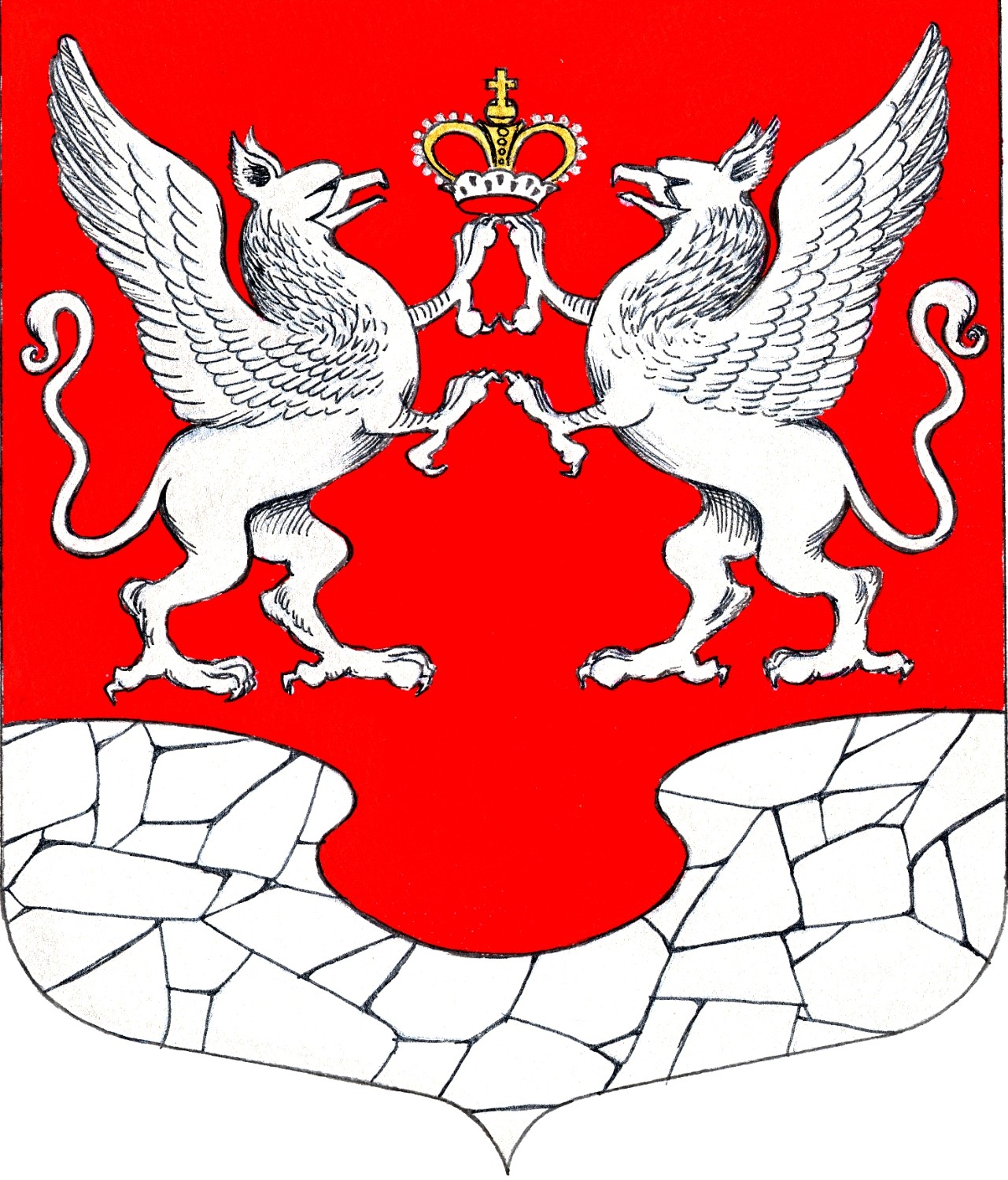    01 июня2020 года№ 16